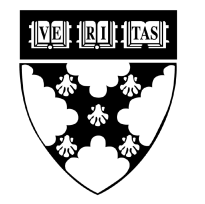 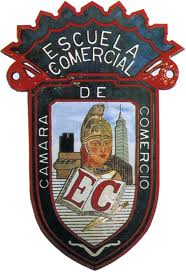 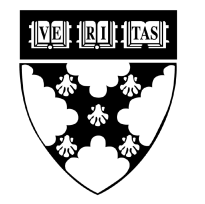 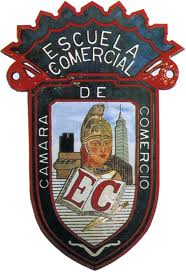 TEMA-Problemática gnoseológicaOBJETIVO: Comprender el sentido de la problemático gnoseológicaTEMAS-Como parte de la filosofía encontramos a aquella  rama filosófica que estudia los principios más generales del conocer. El nombre más adecuado para esta disciplina es la teoría del conocimiento.La teoría del conocimiento también llamada epistemología o gnoseología-del griego episteme y gnosis- respectivamente. El primero significa ciencia y conocimiento el segundo. Por ello comprende el estudio de los principios generales del conocimiento.Los problemas principales que esta ciencia busca resolución son los siguientes-Determinar que es el conocimiento, para cuyo efecto a de precisar su esencia.Establecer cuáles son sus fuentes- es decir, como se originaron y a través  de que medio se adquiere el conocimiento.Fundamentar la posibilidad del conocimiento ósea la posibilidad de que la mente pueda reflejar, aprender, las características y propiedades surgen en la mente y pertenezcan a los sujetosFijar los criterios de verdad- determinar la condiciones requeridas para que un conocimiento sea verdadero.El problema fundamental de la teoría del conocimiento es el relativo a criterio de verdadSUBTEMAS:Para la corriente del idealismo gnoseológico, representada por el Neopositivismo o empirismo lógico- la verdad consiste en la congruencia interna o coherencia lógica.Para el pragmatismo- La verdad es la cualidad del conocimiento que lo hace ser útil o provechoso  Por su parte el historicismo- Afirma que la verdad es la conformidad de un conocimiento con la situación histórica de las ideas de una época determinada.Verdad objetiva- Es objetiva porque se configura con base en las características y propiedades que constituyen al objeto referido por el conocimiento. Verdad concreta-  Es concreta porque está circunscrita a los límites y condiciones fijadas tanto en tiempo y lugar donde fue considerado por el sujeto. ACTIVIDAD:Ubicar entre cinco planteamientos cotidianos, que tipo de verdad se está y manifestando sustentándolo con razonamientos lógicos, coherentes y sistemáticos. Al acabar anexa tanto la clase preparada como la actividad que de ella se desprende en un folder de evidencia el cual entregaras el día que regresemos a clases.OBJETIVO: Comprender el sentido de la problemático gnoseológica.COMPETENCIA- Formar la habilidad cognitiva y practica del estudiante para identificar cuando se está  tratando de una verdad concreta, pragmática, historia, neopositivista logrando y lograr un proceso cognitivo acompañado de didácticas  prácticas.PLANTEAMIENTO  DEL PROBLEMA: Cada hecho social tiene factores que pueden considerarse como problemática gnoseológica, mientras que en otro no se cumplen con tales características, identifica cuales si pertenecen a la problemática gnoseológica (criterios de verdad) dando una breve explicación del por que se considera así. Para ello, identifica las variables que dan forma a dicho problema, mediante un breve cuestionario que te permitirán recordar dichas variables y de esta forma lograr realizar la actividad.1¿Qué es verdad Neopositivista o Empirista?2¿Qué es verdad pragmática?3¿En qué consiste la verdad concreta?4¿En qué consiste la verdad objetiva?RESOLUCION DEL PROBLEMA:HECHO (I)Active Ports 1.4 Diseñado para los puertos activos de Windows, es una herramienta fácil de usar para Windows NT/200/XP que permitirá minimizar los puertos TCP Y UDP abiertos de una maquina.HECHO (2)Aunque coronada en 1952, Isabel II ha reinado en los billetes del Banco de Inglaterra desde 1960, cuando se convirtió en el primer miembro de la realeza incorporado al papel moneda.HECHO (3)Como las venas de una hoja a las ramas de un árbol, los diseños ramificados son uno de los patrones mas repetitivos de la naturaleza. Estas ramas en particular son en realidad canales que labro la marea al retroceder de las llanuras del aluvión del delta del rio Colorado. Los canales, que abarcan una extensión de varios kilómetros cuadrados, miden cerca de 1.5 mt de profundidad, unos 5cm de ancho y por lo menos 30cm de largo.HECHO (4)ANTI-SPYWARE protege tu privacidad y elimina los programas que espían el comportamiento en internet.HECHO (5)El hermoso perfil de Isabel, con cerca de 25 años de edad se utilizó en billetes.HECHO (6)En pleno siglo XX, algunas personas emplean una escoba de chiles para limpiar sus casas. Esta escoba sirve para despojar las malas energías, encantamientos malignos, salaciones o hechizos que pudieran haber arrojado sobre el hogar.HECHO (7)En Grecia, durante el año 339 tres ciudadanos acusaron a Sócrates de tres delitos; No respetar a los dioses de la ciudad, introducir nuevos dioses y corromper a la juventud.EN El HECHO  1EL TEMA ES---------------------------------------------------------------------------------------------------------------------------------POR QUE-------------------------------------------------------------------------------------------------------------------------------------------------------------------------------------------------------------------------------------------------------------------EN El HECHO  2EL TEMA ES---------------------------------------------------------------------------------------------------------------------------------POR QUE-------------------------------------------------------------------------------------------------------------------------------------------------------------------------------------------------------------------------------------------------------------------EN El HECHO  3EL TEMA ES---------------------------------------------------------------------------------------------------------------------------------POR QUE-------------------------------------------------------------------------------------------------------------------------------------------------------------------------------------------------------------------------------------------------------------------EN El HECHO  4EL TEMA ES---------------------------------------------------------------------------------------------------------------------------------POR QUE-------------------------------------------------------------------------------------------------------------------------------------------------------------------------------------------------------------------------------------------------------------------EN El HECHO  5EL TEMA ES---------------------------------------------------------------------------------------------------------------------------------POR QUE-------------------------------------------------------------------------------------------------------------------------------------------------------------------------------------------------------------------------------------------------------------------EN El HECHO  6EL TEMA ES---------------------------------------------------------------------------------------------------------------------------------POR QUE-------------------------------------------------------------------------------------------------------------------------------------------------------------------------------------------------------------------------------------------------------------------EN El HECHO  7EL TEMA ES---------------------------------------------------------------------------------------------------------------------------------POR QUE----------------------------------------------------------------------------------------------------------------------------MATERIA FilosofíaGRUPO: 53ªTEMA: PROBLEMÁTICA COGNOSEOLOGICA  FECHA- 3-10-17  PROFESORA: Violeta  Palapa Sánchez